            CALENDRIER CADET(prévisionnel) 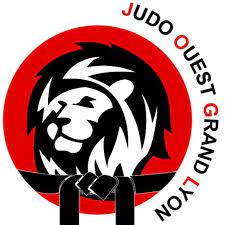 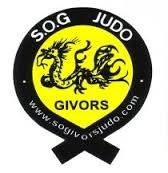 TOURNOIS/CHAMPIONNAT 2023/202401/10/23	Tournoi label A de Luc en provence………………Gymnase de Luc en provence(83)		Sur Sélection22/10/23          Tournoi Européen de Clermont Fd………………………..Gymnase de Ceyrat(63)		(Sur Sélection)28/10/23         Tournoi de Charvieu …………………………………Gymnase de Charvieu(38)12/11/23         Tournoi de Lagnieu ……Gymnase JP Cellier allée G de la Verpillere 01 150 Lagnieu18/11/23          Tournoi de Rumilly ………………………..Gymnase de Rumilly(74)	03/12/23	Cht du Rhône Individuel………Maison du judo 12 rue saint théodore Lyon 3ème21/01/24	Championnat Région AURA par équipe………………………..Andrézieux(42)		 Sur Sélection10/02/24	INTER DEP CADETS-CADETTES ……………………………...Lyon24/02/24         Tournoi de St Denis les bourg …………………………………Gymnase de St Denis (01)16/03/24	LIGUE AURA CADETS-CADETTES………………….Andrézieux(42)30 et 31/03/24	National - Championnat de France - CADETS 1ère div M/F à l’INJ23/03/24	Cht du Rhône Individuel 2ème div…Maison du judo 12 rue saint théodore Lyon 3ème27/04/24	Championnat AURA CADETS 2ème div M/F à Grenoble (38)05/05/24          Championnat AURA CADETS Espoirs à Andrézieux(42)18 et 19/05/24	National - Championnat de France - CADETS 2ème div et espoir M/ F à Ceyrat01/06/24	National - Championnat de France par équipes Cadets 1ère div M/F à l’INJUne convocation sera remise quinze jours avant chaque compétition.